污染源在线自动监控监测信息管理系统说明书1．系统概述系统通过对污染排放数据的采集，利用数据有效性审核机制对监测数据进行审核, 为环境监察部门提供真实有效的监测数据，帮助环境监察部门实时掌握污染排放状况，约束企业的违法、违规排污行为，并为污染减排和总量控制提供数据支撑。2．功能概述2.1．登录输入IP地址后，进入登录界面。首先需要进行登录。在用户名及密码中输入相应的用户名和密码，然后点击确定进行登录。如果下次需要直接进入系统，可以勾选“记住我”。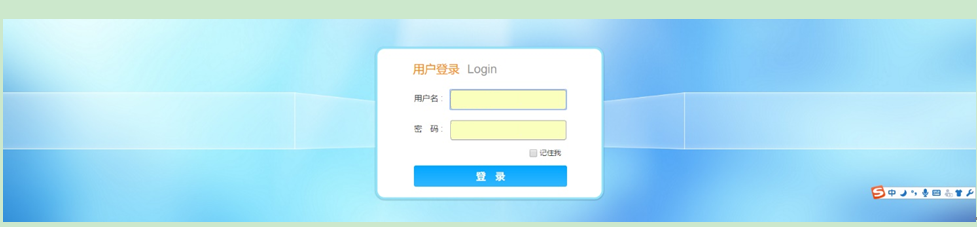 图12.2．首页首页打开的是实时数据界面，该界面显示了当前用户所管辖区域所有企业的实时状态（图2）。在该界面，可以查看所有污水环境的实时数据和废气环境的实时数据。该界面具有搜索功能，通过关键字搜索需要查看的企业。还可以查看当前所有正在发生的报警，点击异常，可以直接跳转至异常界面。如果因子值触发报警时，数据前面的指示灯会变成红色，当数采仪掉线时，数据所在那一列底色变成黄色。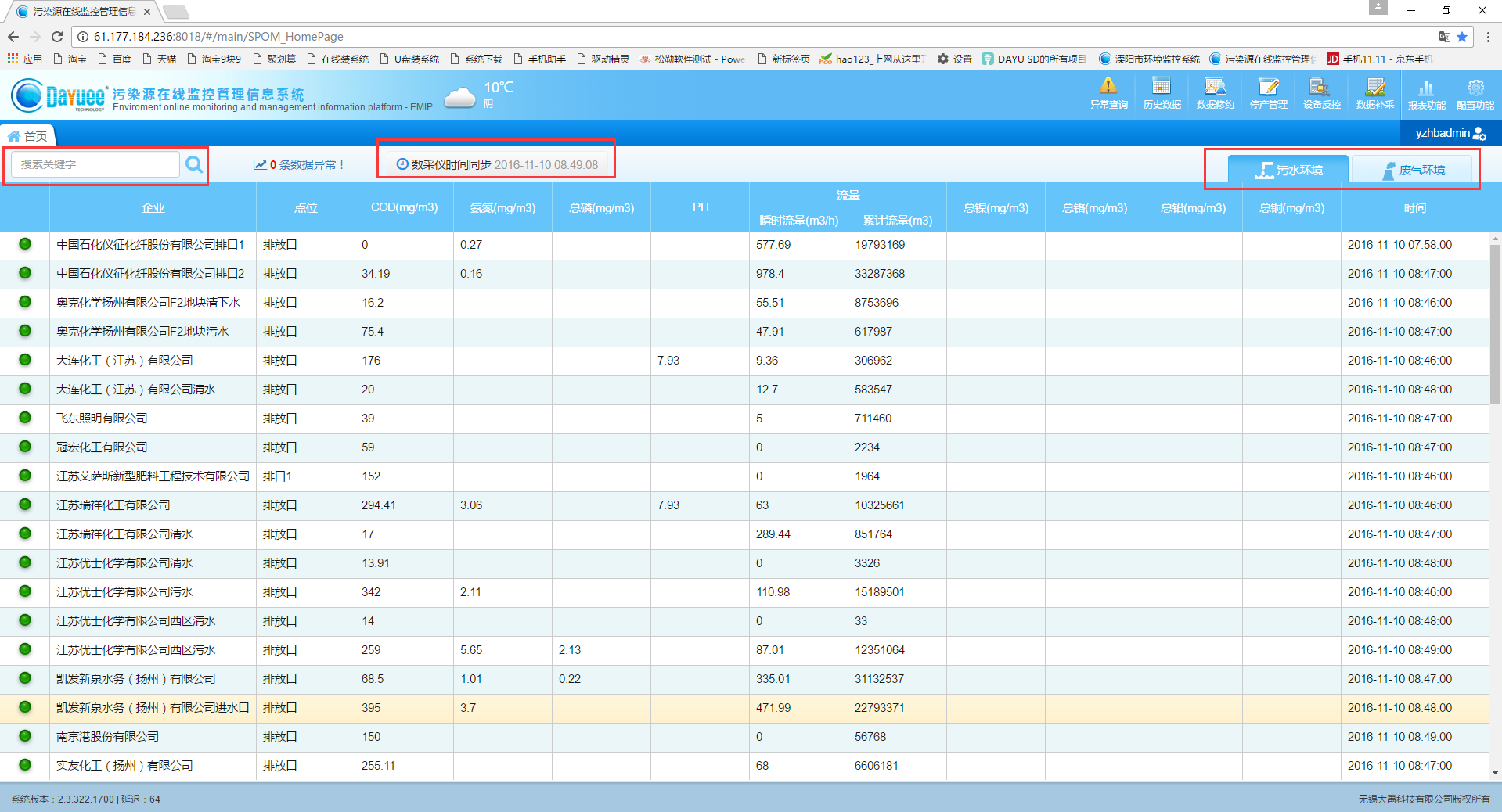 图22.3．异常查询在该界面可以查看当前正在发生的异常和历史异常。当前异常指的是正在发生的且尚未解决的。打开界面首先进入的是当前异常，如图3，异常也是根据企业类型来分类的，分污水环境和废气环境。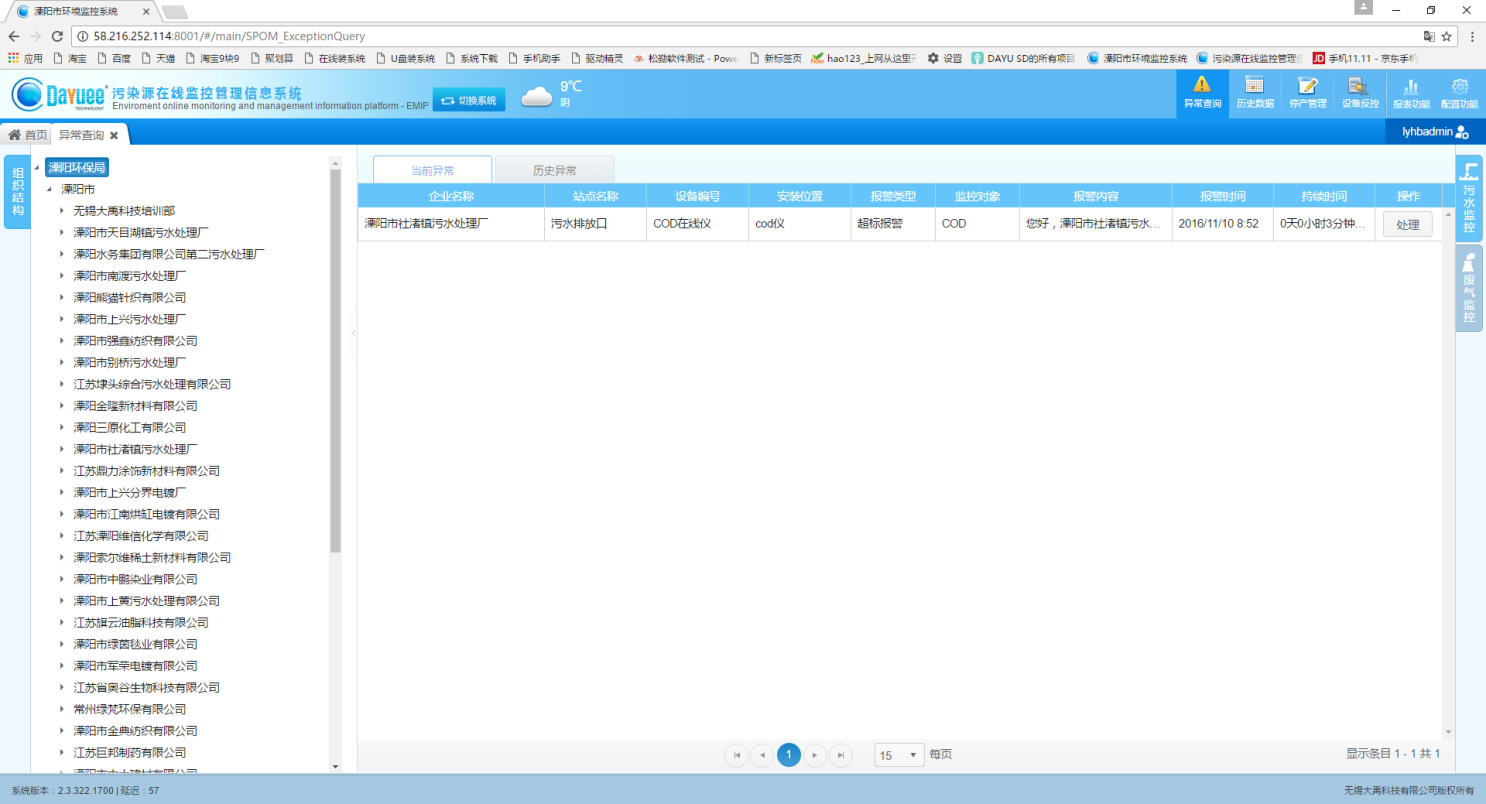 图3当前界面可以处理当前异常，点击处理按钮，即可进入处理界面，对异常进行处理。如图4，在处理框中输入内容，点击“确定”，该条内容将进入历史异常。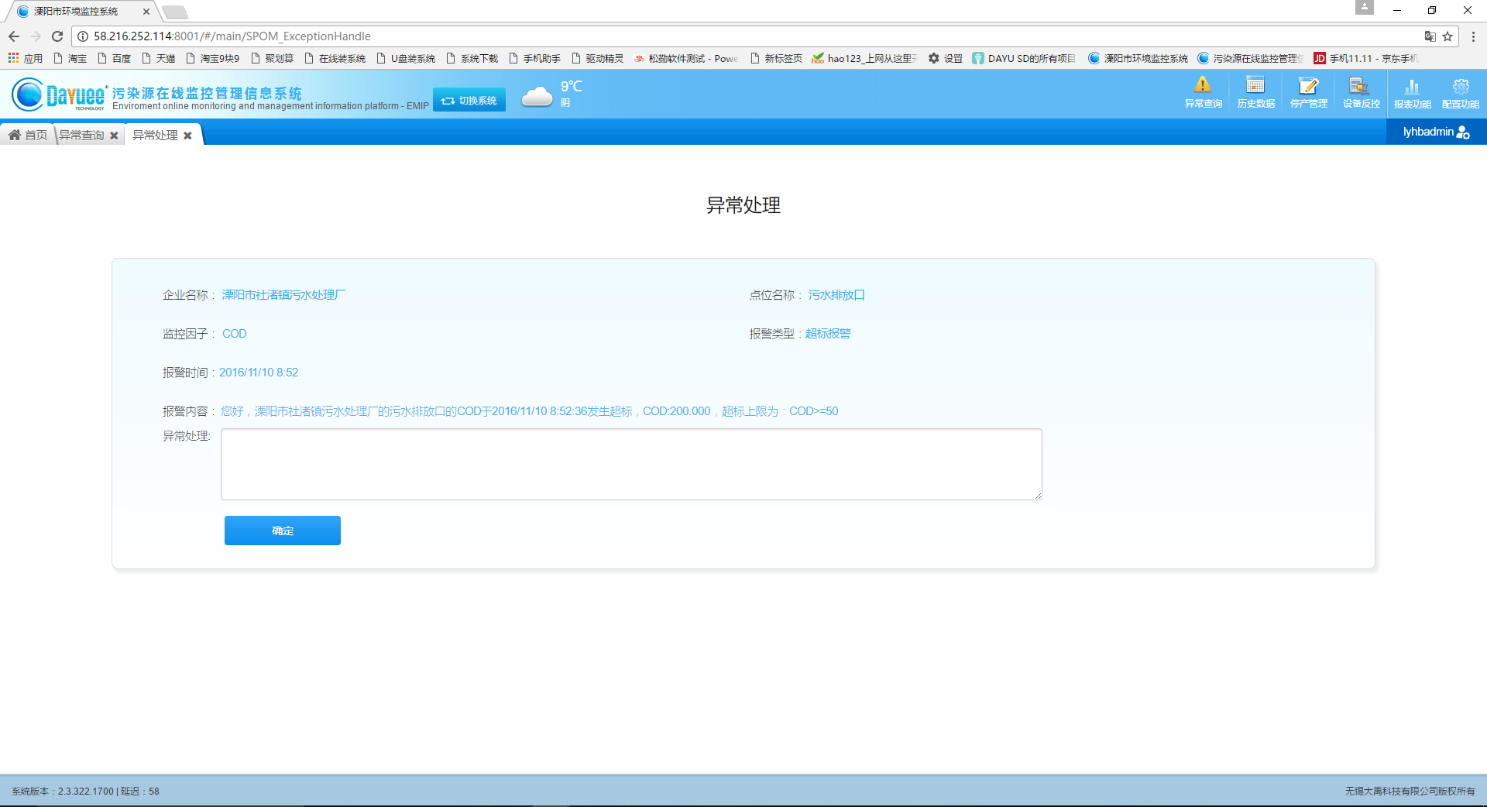 图4历史异常分两种情况。一，现场还在发生的，但是平台上已经被运维人员处理过；二，报警已经自动解除的，即报警已经结果。对于已经处理过的异常，只能查看，对于还未处理的历史异常，可以继续处理。如图5，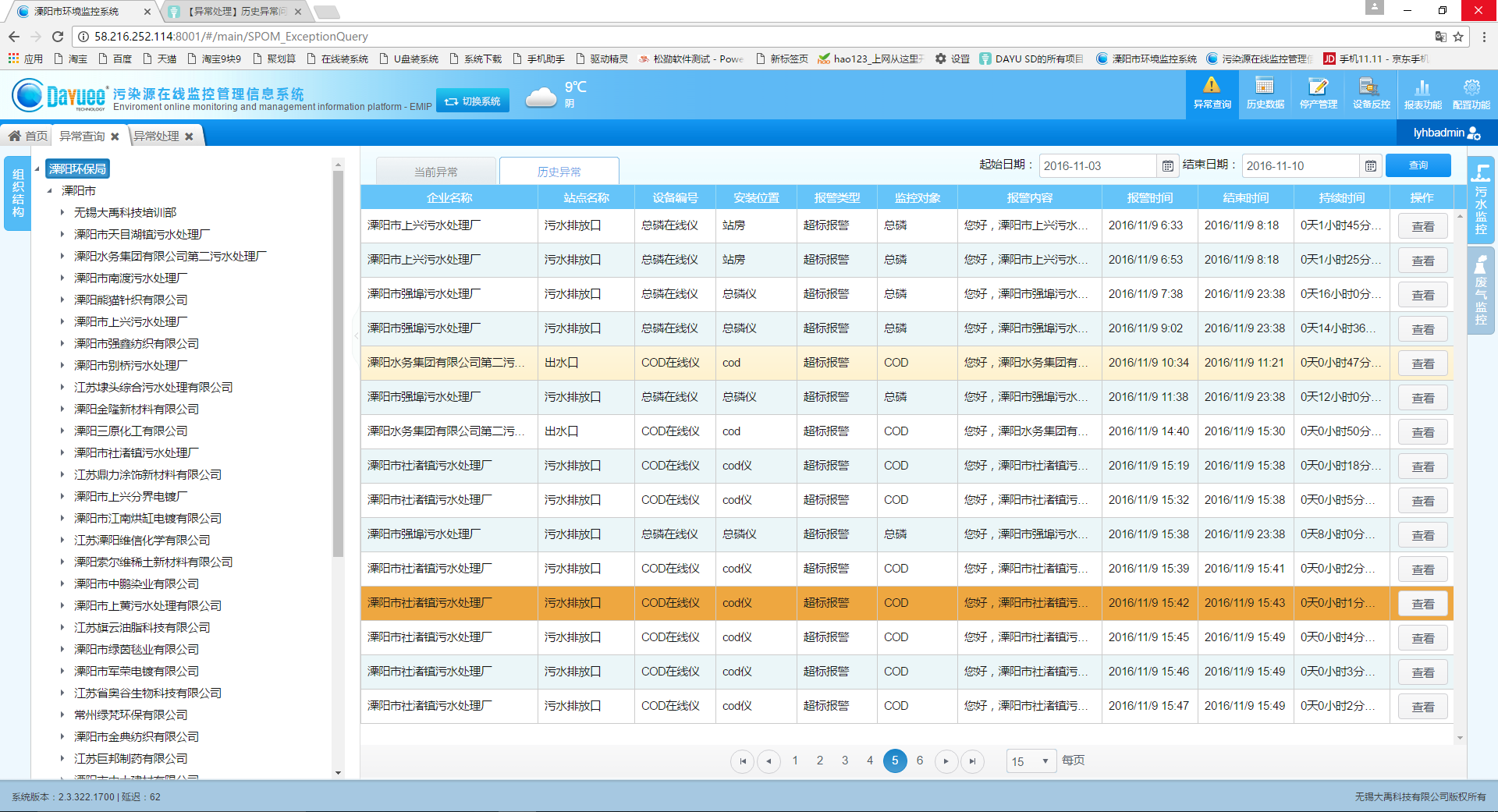 图52.4．历史数据该界面由于显示当前区域下，所有企业的历史数据。该历史数据报表支持跨时间段查询，并具备导出功能。该报表支持查询原始数据和整点数据。如需查询原始数据或整点数据，只需在这两种数据类型的前面的框中打勾。如图6，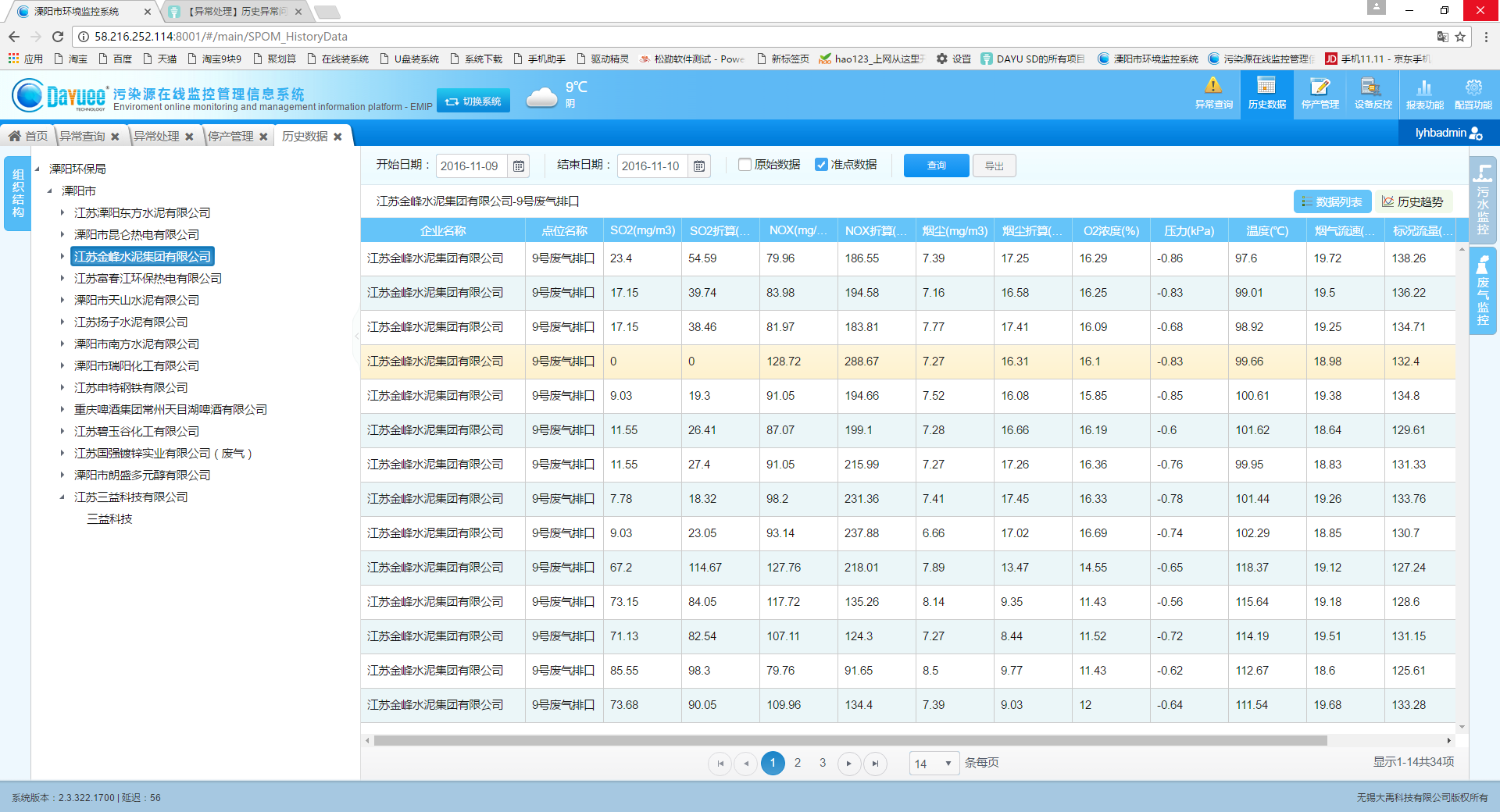 图6在当前界面，点击“历史趋势”，可以查看当前所查看企业的历史数据。如图7，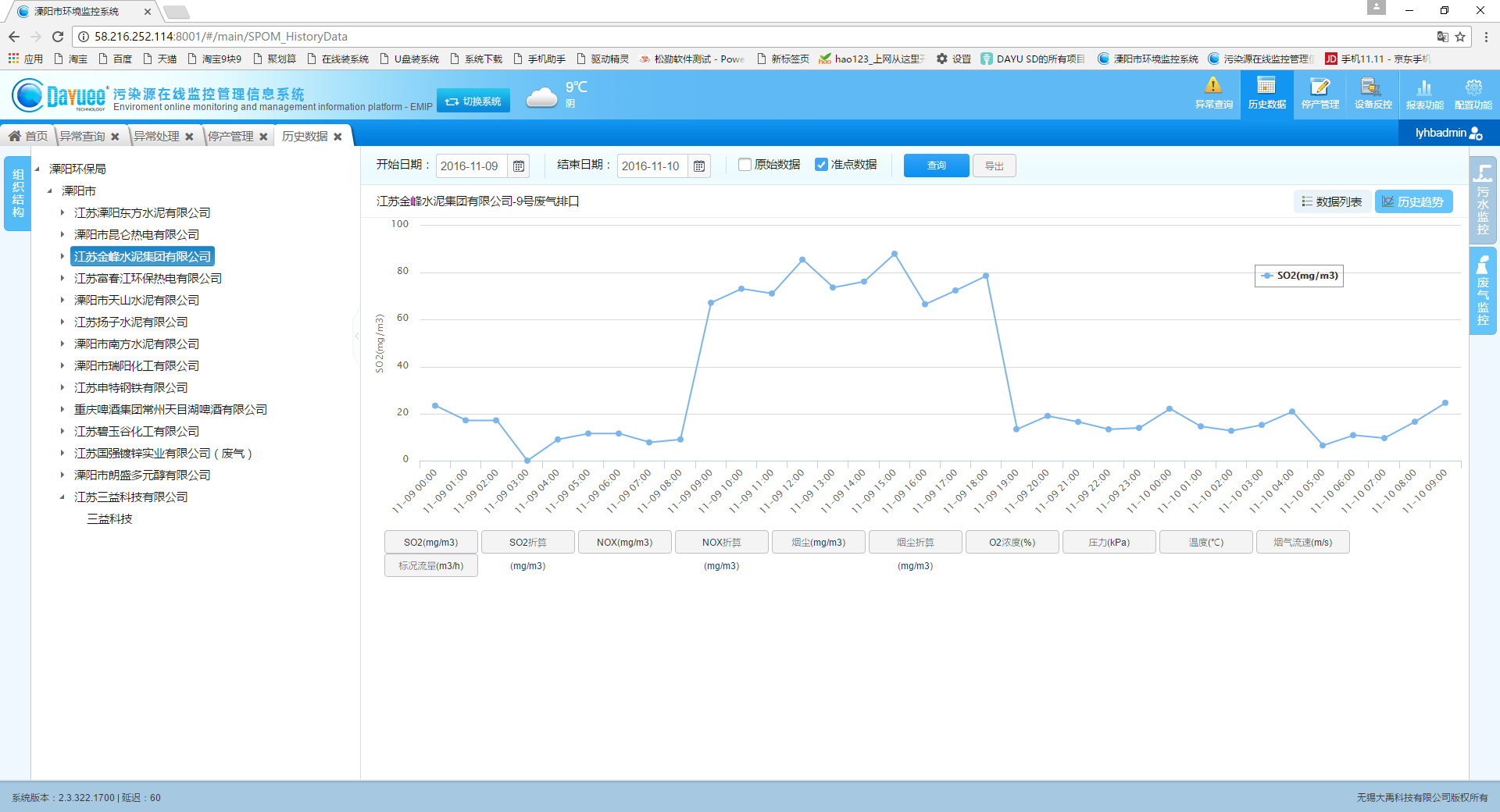 图72.5．停产管理该界面用于申报企业停产申报，查询，需要注意的是，当该条停产申报已经结束，是不可以被作任何处理。如果停产申报已经开始但是还未结束，是可以进行修改结束时间，但是不能删除。如果该条记录还未开始，是可以进行修改或删除的。如图8，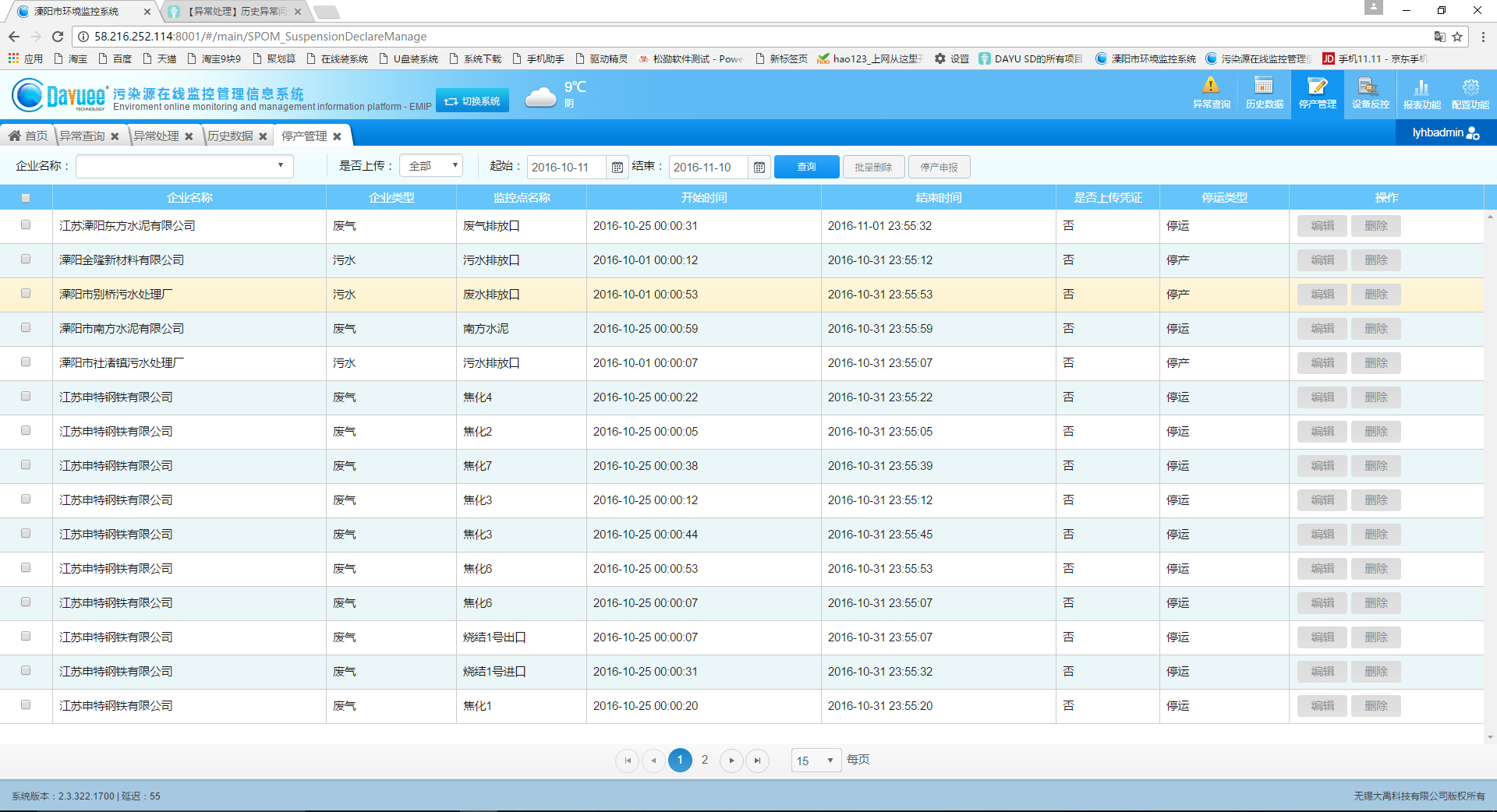 图8点击“停产申报”，进入停产申报界面，选择企业名称，点位名称，开始停产时间，结束时间等内容，填写完成后，点击提交。如图9，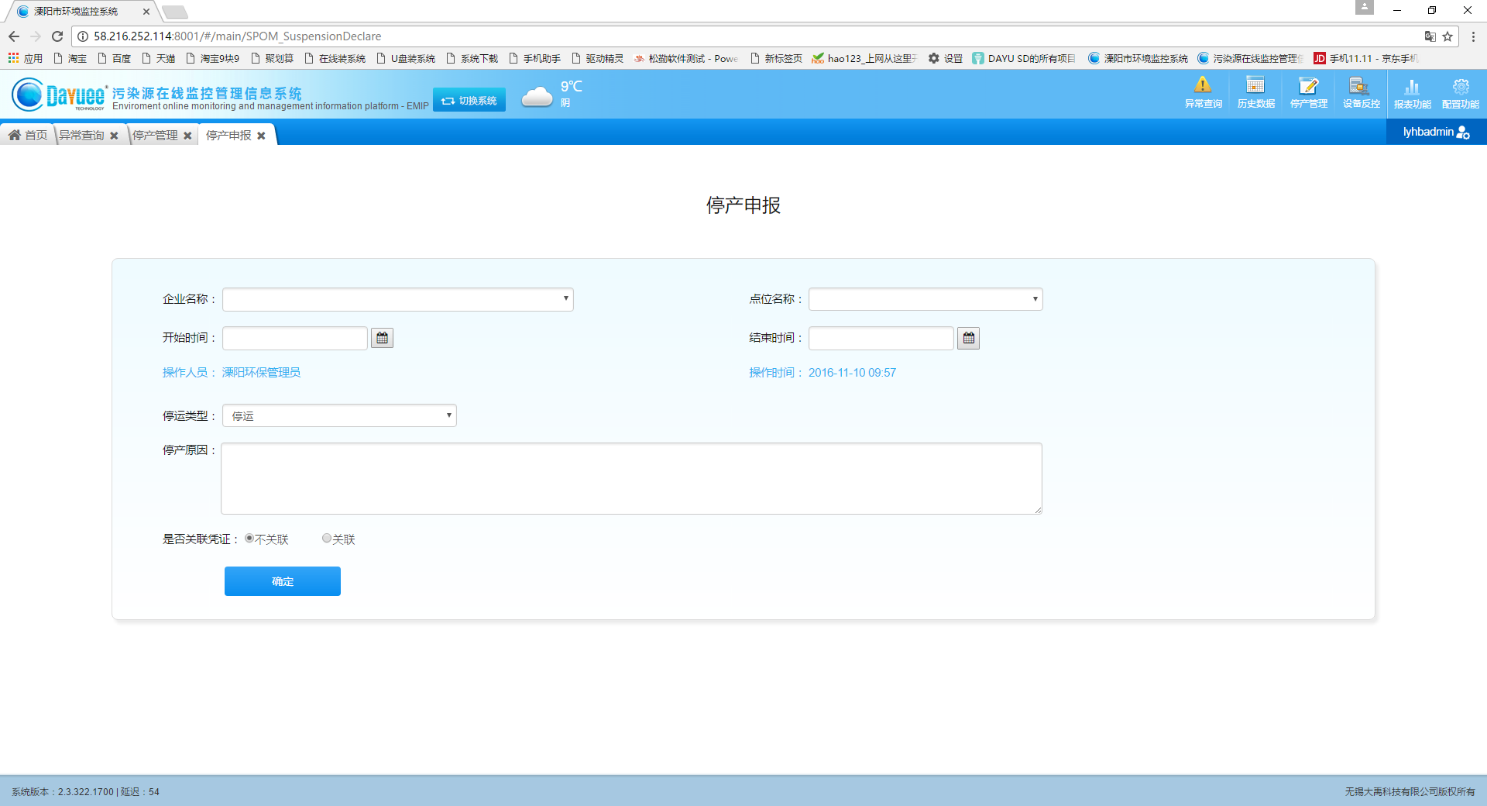 图92.6．设备反控所谓“反控”，就是通过平台上的操作，控制现场的设备仪器，如图10，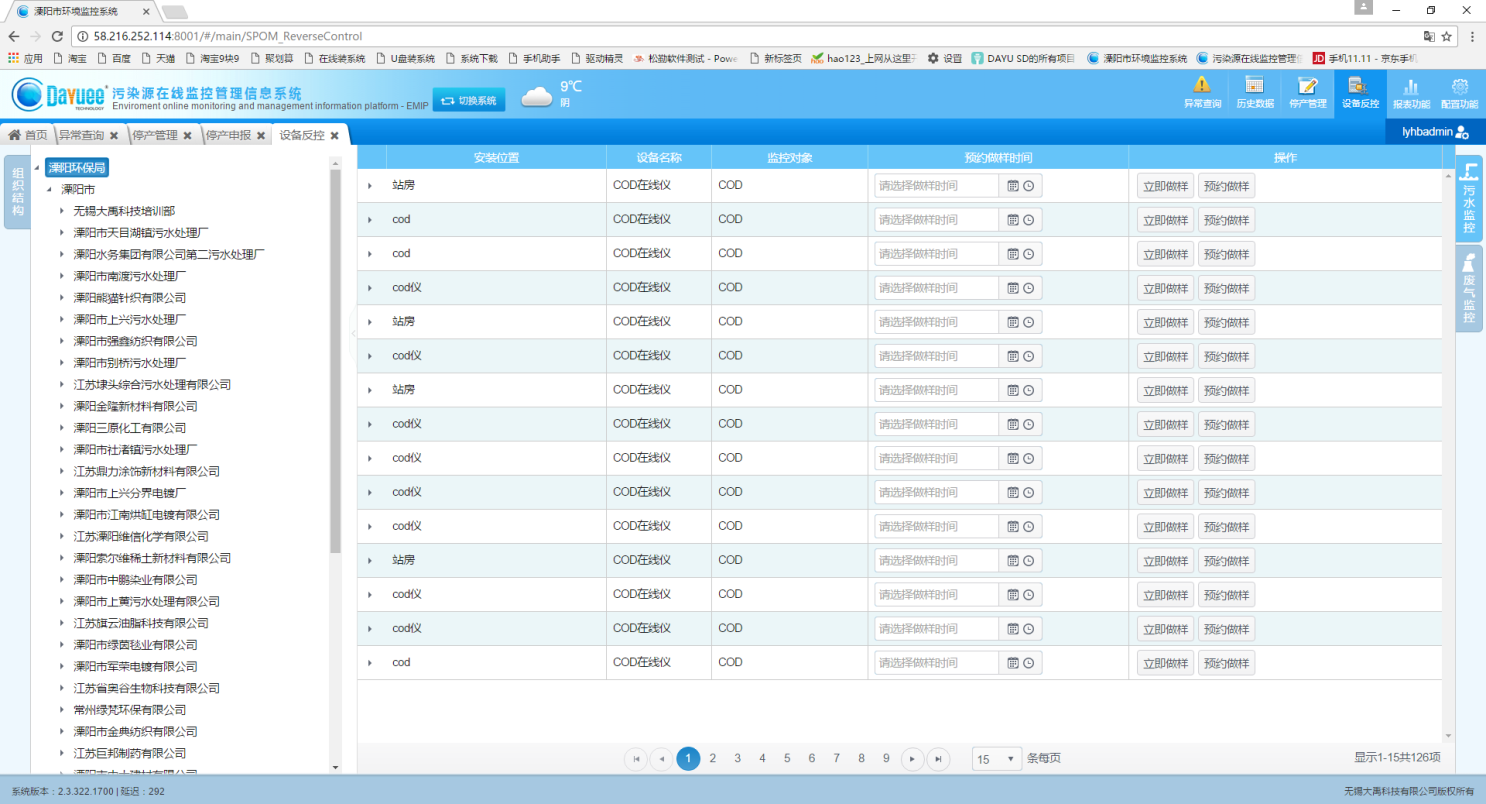 图10在该界面，可以选择立即做样还可以预约做样。如果点击“立即做样”，现场设备便会立即做样，如果选择预约做样，可以通过选择预约做样时间，到规定时间时，就进行做样。2.7．报表功能2.7.1．日报统计该界面可以查看当前用户所管辖区域下，所有企业的日报数据。该界面支持跨时间段查询和导出。图11，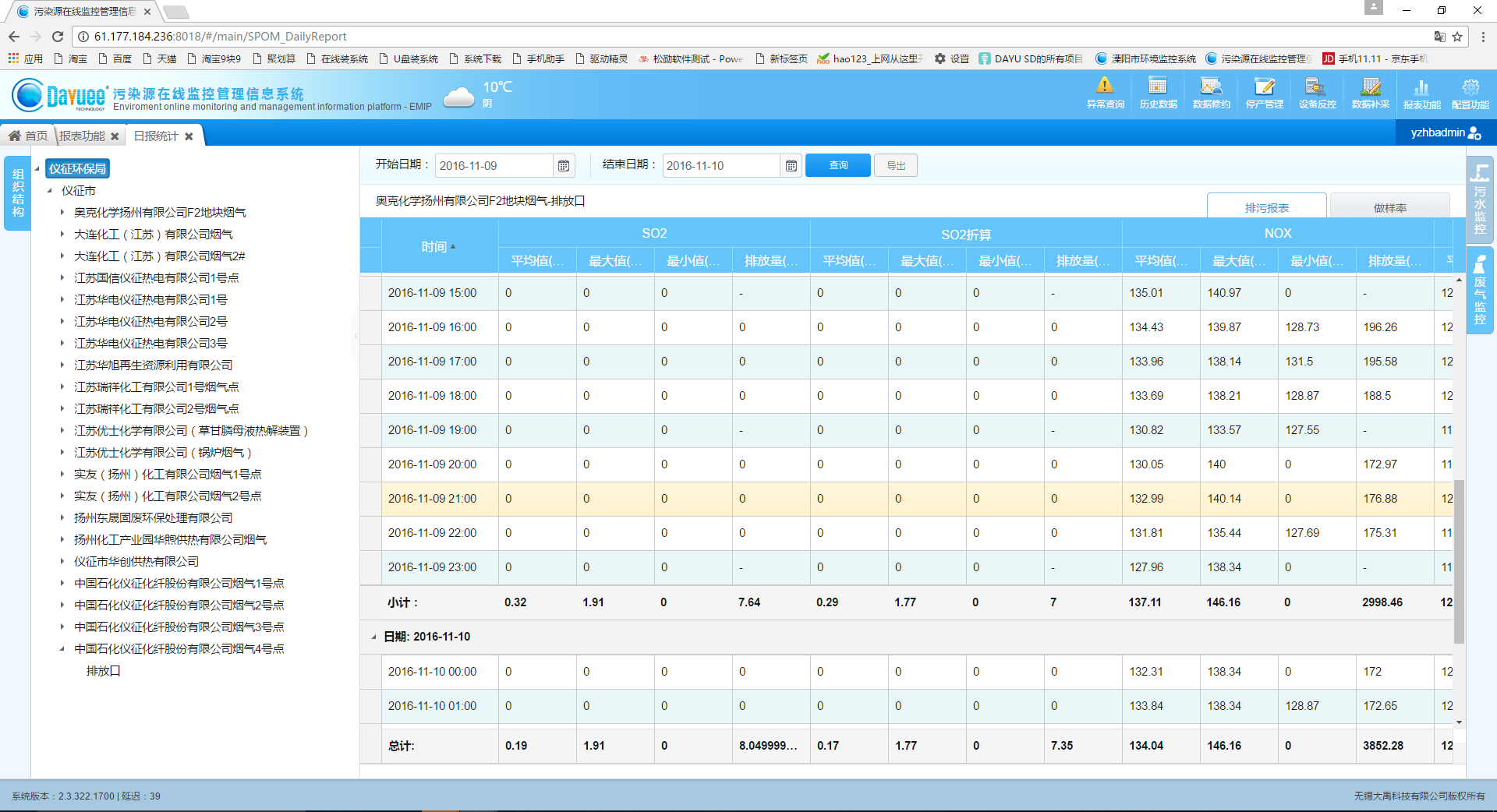 图112.7.2．月报统计该界面可以查看当前用户所管辖区域下，所有企业的月报数据。该界面支持跨时间段查询和导出。图12，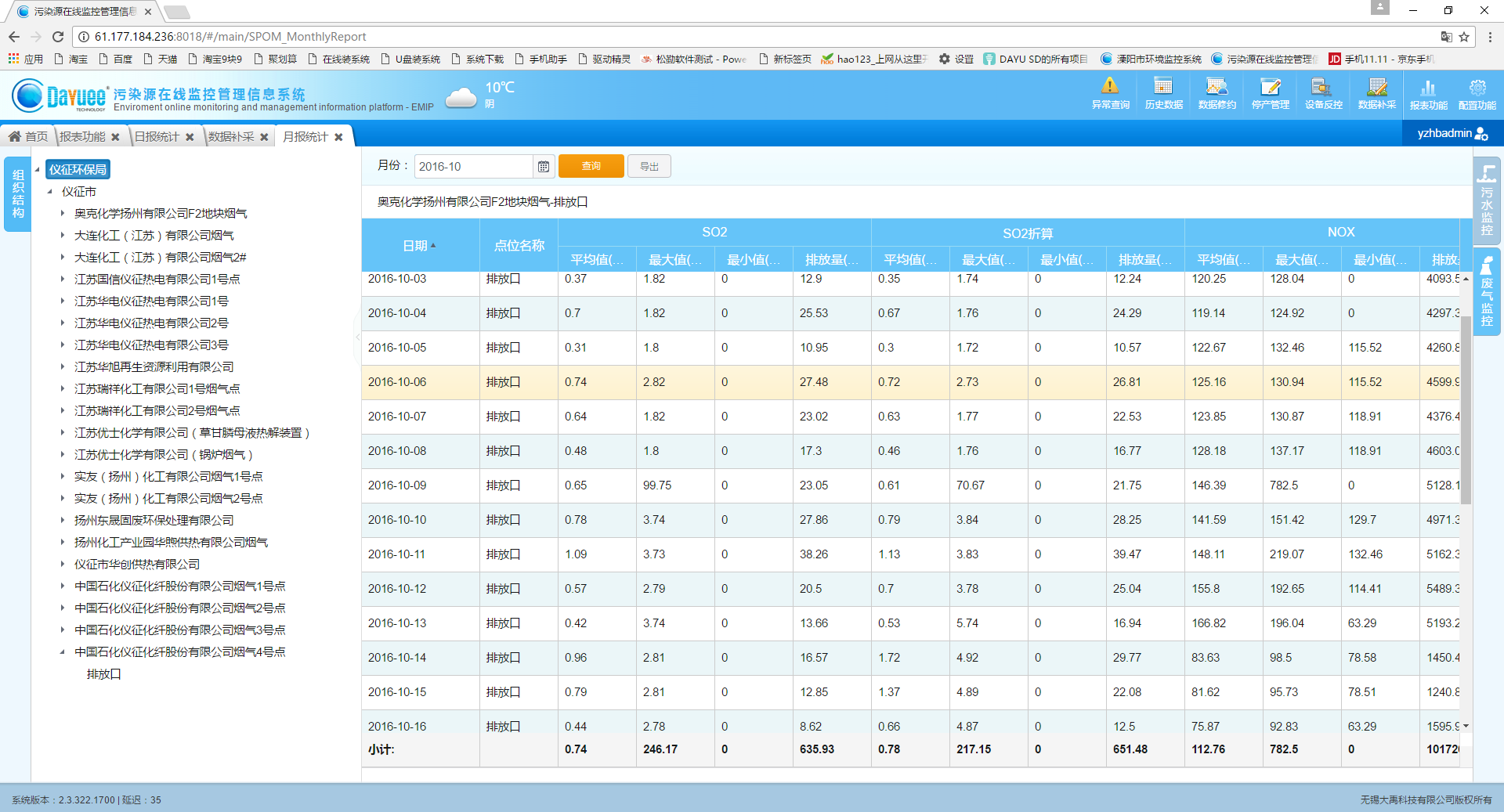 图122.7.3．年报统计该界面可以查看当前用户所管辖区域下，所有企业的年报数据。该界面支持跨时间段查询和导出。图13，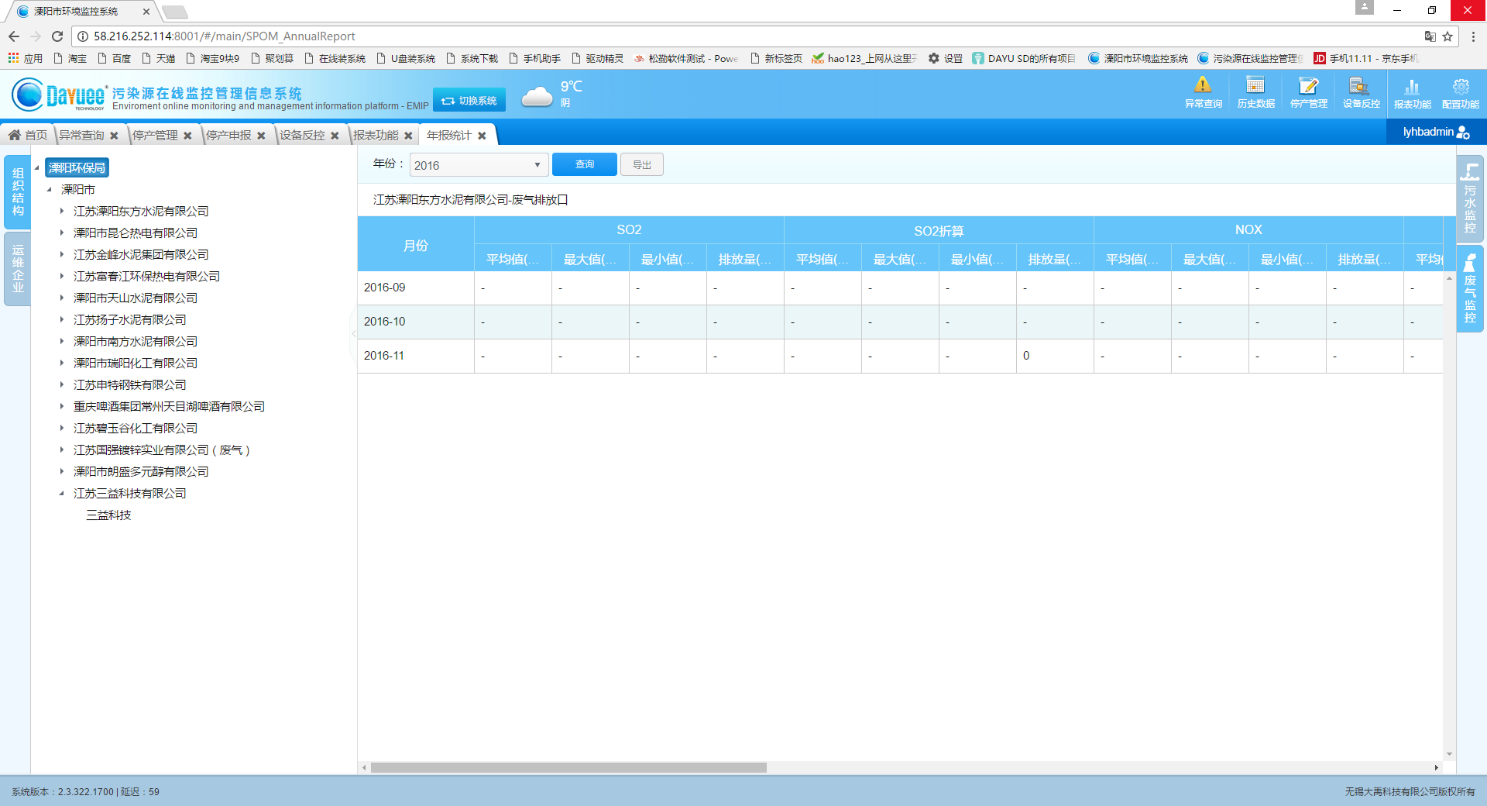 图132.7.4．反控类型统计该界面展示当前用户所管辖范围内所有企业的历史反控数据，根据企业进行统计，如图14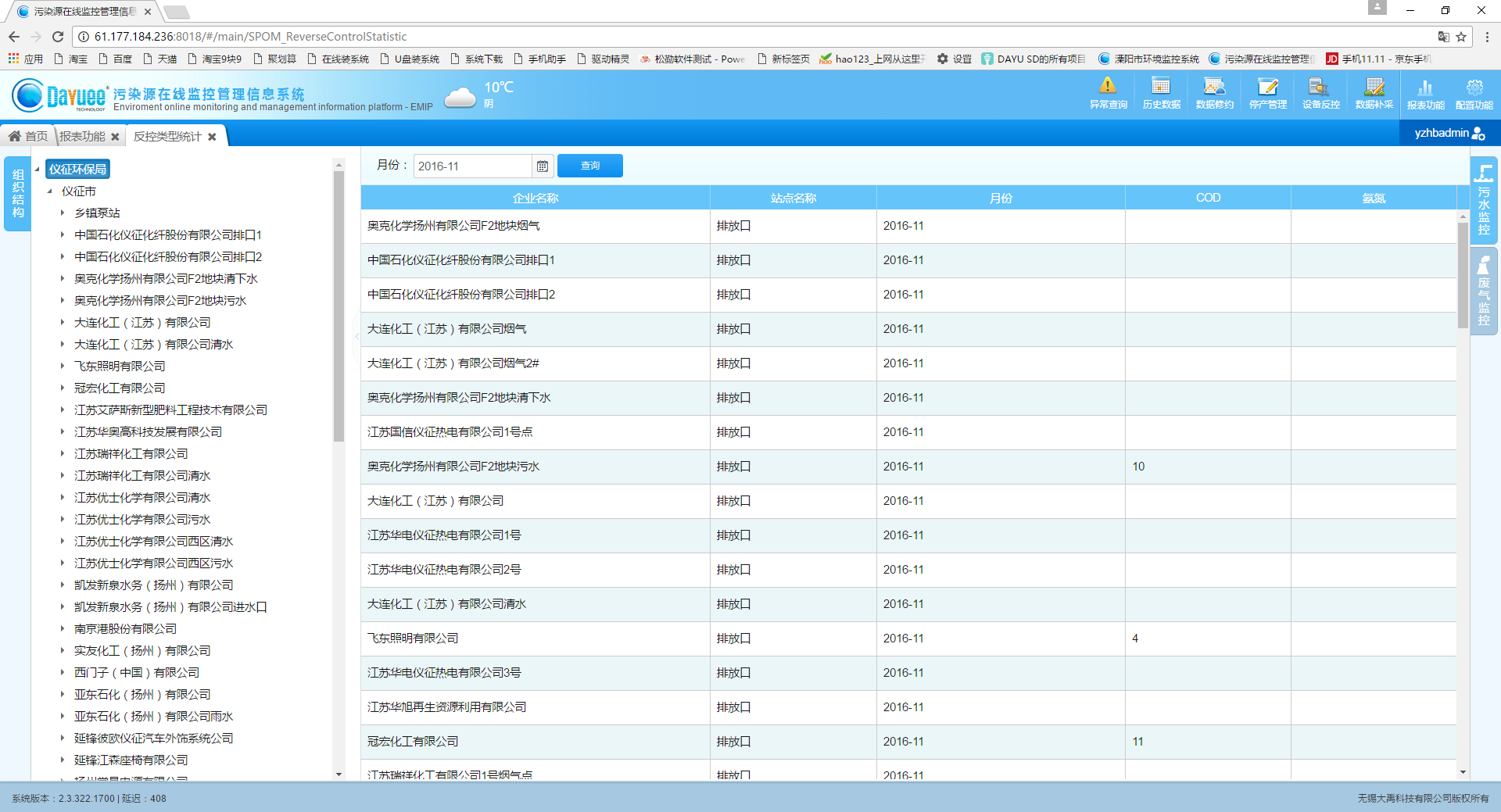 图14点击有数字的任意一条数据，就可打开查看该企业的所有的反控类型统计详情。如图15，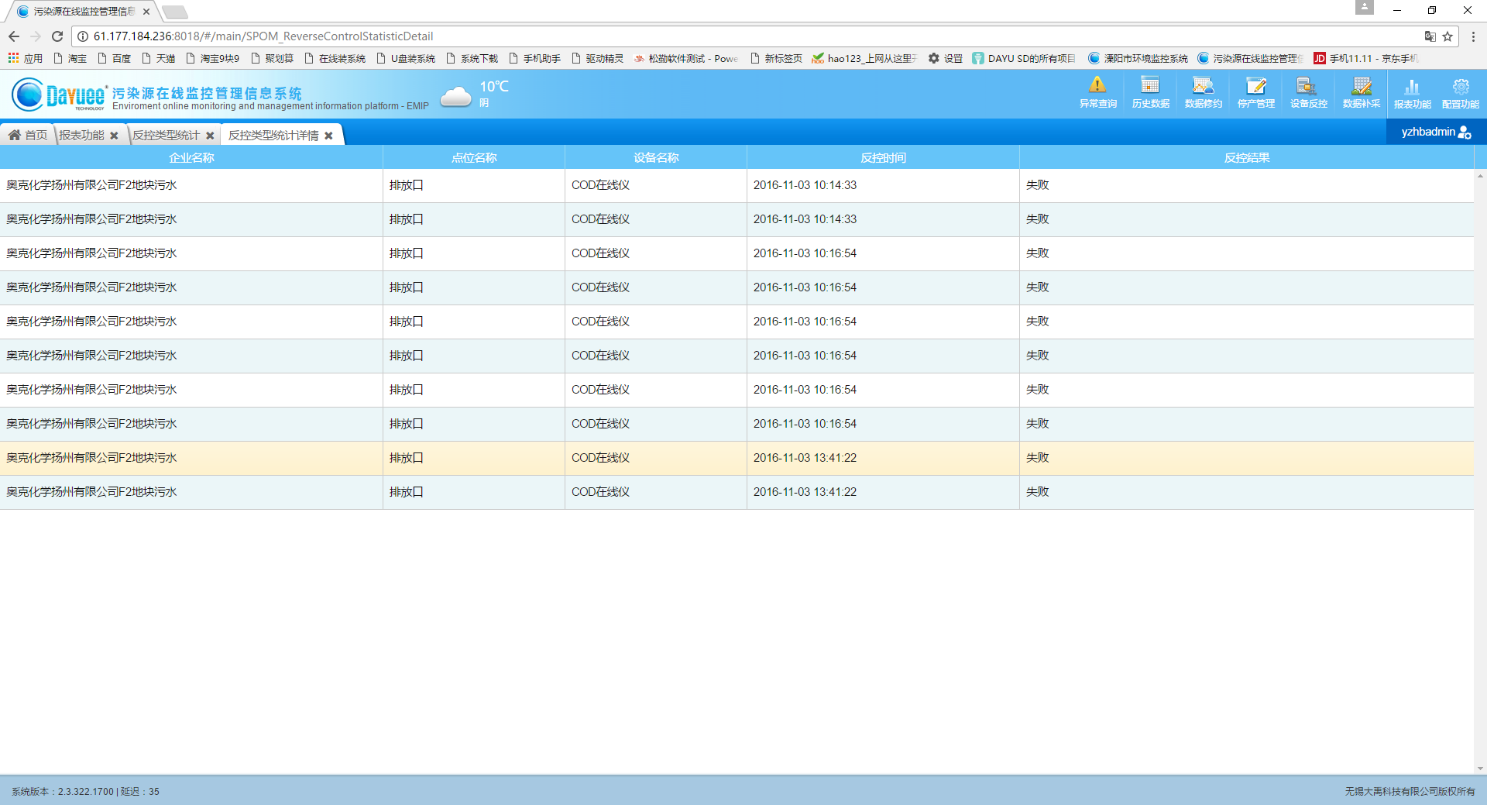 图152.7.5．异常类型统计该界面统计当前管辖范围内所有企业的历史异常数据，根据企业进行统计，如图15，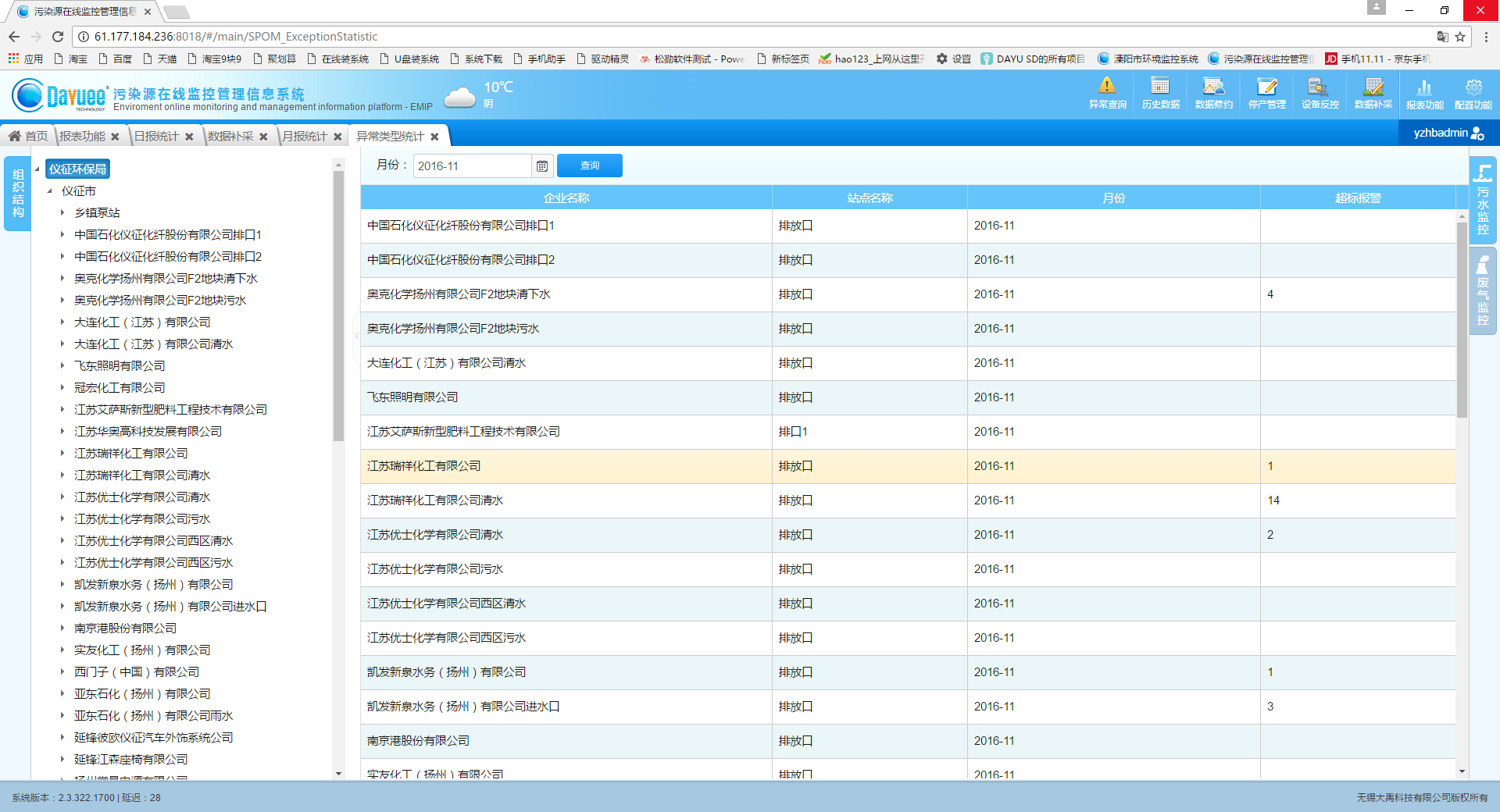 图16点击有数字的任意一条数据，就可打开查看该企业的所有的历史异常数据。如图16。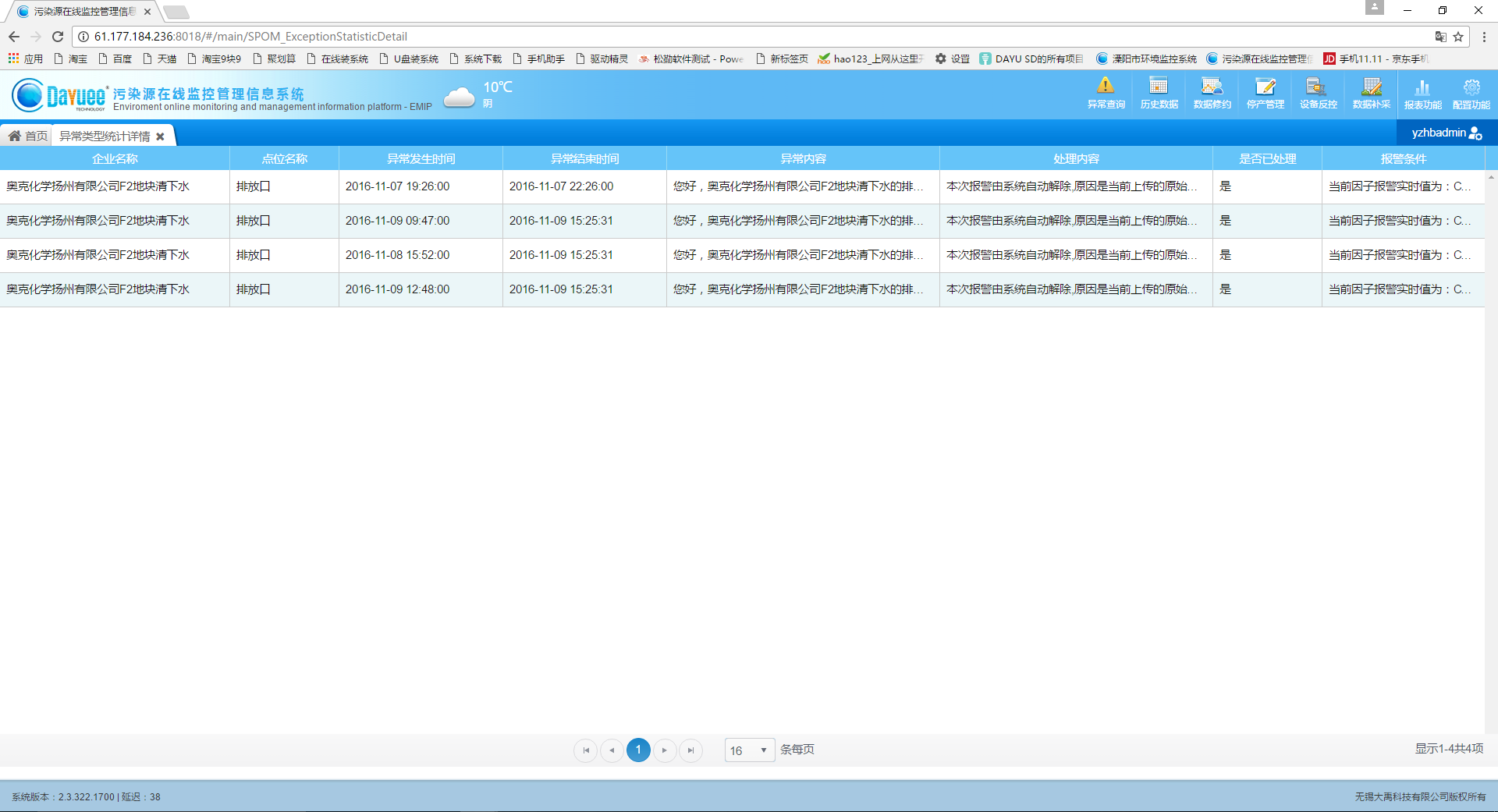 图17